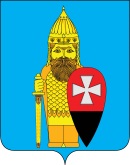 СОВЕТ ДЕПУТАТОВ ПОСЕЛЕНИЯ ВОРОНОВСКОЕ В ГОРОДЕ МОСКВЕ РЕШЕНИЕ20 марта 2019 года № 03/09О принятии к сведению информациио ситуационном плане земельного участка   Рассмотрев ситуационный план земельного участка для строительства объекта религиозного назначения (дом причта), расположенного по адресу: г. Москва, поселение Вороновское, поселок ЛМС, по предложению Викариатства новых территорий и префектуры Троицкого и Новомосковского административных округов города Москвы;Совет депутатов поселения Вороновское решил:   1. Принять к сведению информацию о ситуационном плане земельного участка для строительства объекта религиозного назначения (дом причта), расположенного по адресу: г. Москва, поселение Вороновское, поселок ЛМС, общей площадью 0,1 га.   2. Опубликовать настоящее решение в бюллетене «Московский муниципальный вестник» и разместить на официальном сайте администрации поселения Вороновское в информационно-телекоммуникационной сети «Интернет».   2. Контроль за исполнением настоящего решения возложить на главу поселения Вороновское Исаева М.К.Заместитель председателяСовета депутатов поселения Вороновское                                 Е.П. Царевский 